13TH INTERNATIONAL CONFERENCE ON SOCIAL IMPLICATIONS OF COMPUTERS IN DEVELOPING COUNTRIES (NOTE – REPLACE THIS HEADER WITH YOUR PAPER TITLE – TITLE IN UPPERCASE)Author Name1, Affiliation1, Email addressAbstract:  insert here your abstract with no more than 200 words. The left margin of the second and following lines should be 2 cm.Keywords: insert here the keywords for your paper. The left margin of the second and following lines should be 2 cm.INTRODUCTIONThe accepted papers and the panel statements of the conference are published in the Proceedings. We wish to give the proceedings a consistent, high-quality appearance. We therefore ask that authors follow some basic guidelines. In essence, you should format your paper exactly like this document. The easiest way to use this template is to replace the content with your own material.  TEXT LENGTHFull Research Papers: Length limit: 5000 words for text excluding abstract, diagrams, tables and referencesResearch in Progress/ Practitioner Reports of Experience and Reflection: Length Limit: 2500 words of text excluding abstract, diagrams, tables and references.PAGE AND TEXT FORMATThe page should be in A4 format, with left margin 3cm and right, upper and bottom margins with 2 cm. The font should be Times New Roman 12-point, or, if it is unavailable, another proportional font with serifs, as close as possible in appearance to Times New Roman 12-point. Single space paragraphs, justified. Section headings should be Times New Roman 14-point, numbered, bold, in uppercase letters. Sub and Sub-Subsection Headings should be Times New Roman 12-Point, numbered, bold.Sub and Sub-Subsection Headings Font 12-Point, Numbered, Bold, Inserting Figures and TablesPlace figures and tables close to the relevant text (or where they are referenced in the text). Captions should be Times New Roman 12-point bold. They should be numbered (e.g., “Table 1” or “Figure 2”), centered and placed beneath the figure or table.  Table StyleInserting a table in the text can work well. See Table 1 below. Generally, text in each field of a table will look better if it has equal amounts of spacing above and below it, as in Table 1.REFERENCES AND CITATIONSReferences and citations should follow APA style.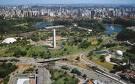 Figure 1. Ibirapuera Park, São PauloTreatment 1Treatment 2Setting A12595Setting B85102Setting C9885Table 1. A Very Nice TableTable 1. A Very Nice TableTable 1. A Very Nice Table